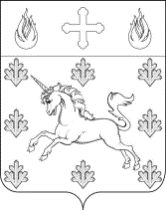 АДМИНИСТРАЦИЯПОСЕЛЕНИЯ СОСЕНСКОЕПОСТАНОВЛЕНИЕ_____15.10.2019_____№_____01-09-55/9_____Об утверждении Плана мероприятий по противодействию коррупции в поселении Сосенское на 2020 годВ соответствии с федеральными законами от 25.12.2008 № 273-ФЗ                                              "О противодействии коррупции", от 06.10.2003 № 131-ФЗ "Об общих принципах организации местного самоуправления в Российской Федерации", Указом Президента Российской Федерации от 29.06.2018 № 378 "О Национальном плане противодействия коррупции на 2018-2020 гг.», законами города Москвы от 17.12.2014 № 64 "О мерах по противодействию коррупции в городе Москве", от 06.11.2002 № 56 "Об организации местного самоуправления в городе Москве", Уставом поселения Сосенское, в целях повышения эффективности противодействия коррупции в поселении Сосенское,ПОСТАНОВЛЯЮ:1. Утвердить План мероприятий по противодействию коррупции в поселении Сосенское на 2020 год (приложение). 2. Данное Постановление вступает в силу с 01.01.2020.3. Опубликовать данное Постановление в газете «Сосенские вести» и разместить на официальном сайте органов местного самоуправления поселения Сосенское в информационно-телекоммуникационной сети «Интернет».4. Контроль за выполнением данного Постановления возложить на заместителя главы администрации поселения Сосенское Линник И.К.Глава администрации поселения Сосенское                                                 Т.Ю. ТаракановаПриложение к Постановлению администрации поселения Сосенское от 15.10.2019 № 01-09-55/9План мероприятий по противодействию коррупции в поселении Сосенское на 2020 год№ п/пНаименование мероприятийСрок исполненияИсполнитель1. Мероприятия в области совершенствования правового регулированияи организационного обеспечения деятельности по противодействию коррупции1. Мероприятия в области совершенствования правового регулированияи организационного обеспечения деятельности по противодействию коррупции1. Мероприятия в области совершенствования правового регулированияи организационного обеспечения деятельности по противодействию коррупции1. Мероприятия в области совершенствования правового регулированияи организационного обеспечения деятельности по противодействию коррупции1.Проведение расширенного заседания Комиссии по противодействию коррупции в поселении Сосенское (далее – Комиссия по противодействию коррупции) с приглашением представителей правоохранительных органов, представителей Совета депутатов, общественных организаций на котором рассматриваются результаты выполнения Плана мероприятий по противодействию коррупции (далее – План мероприятий) на текущий год.1 раз в годКомиссия по противодействию коррупции2.Осуществление антикоррупционной экспертизы:- проектов муниципальных нормативных правовых актов;- муниципальных нормативных правовых актов.Постоянно в течение года Правовой отдел3.Проведение анализа должностных инструкций муниципальных служащих и сотрудников администрации поселения Сосенское с целью выявления и исключения из них коррупционной составляющей.Постоянно в течение года- Первый заместитель главы администрации - Заместители главы администрации- Правовой отдел- Сектор муниципальной службы и кадров4.Обеспечение работы Комиссии по соблюдению требований к служебному поведению муниципальных служащих и урегулированию конфликтов интересов в администрации поселения Сосенское (далее – Комиссия по соблюдению требований к служебному поведению).Постоянно в течение года- Правовой отдел- Сектор муниципальной службы и кадров5.Обеспечение работы Комиссии по противодействию коррупции.Постоянно в течение года- Правовой отдел- Сектор муниципальной службы и кадров6.Проведение инструктивного совещания по вопросуреализации Плана мероприятий с муниципальными служащими администрации поселения Сосенское.1 квартал 2020 года- Комиссия по противодействию коррупции7.Координация выполнения мероприятий, предусмотренных Планом мероприятий (корректировка Плана мероприятий при необходимости).По мере необходимости - Комиссия по противодействию коррупции8.Контроль за исполнением Плана мероприятий по противодействию коррупции.Постоянно в течение года- Комиссия по противодействию коррупции9.Проведение заседаний Комиссии по противодействию коррупции.Не реже одного раза в три месяца- Комиссия по противодействию коррупции10.Проведение заседаний Комиссии по соблюдению требований к служебному поведению.По мере необходимости- Комиссия по соблюдению требований к служебному поведению11.Анализ информации об исполнении мероприятий, предусмотренных Планом мероприятий по противодействию коррупции в поселении Сосенское на 2020 год.Не позднее 25 декабря текущего года- Комиссия по противодействию коррупции12.Представление ежегодного отчета о работе Комиссии по противодействию коррупции в поселении Сосенское и выполнений Плана мероприятий по противодействию коррупции в поселении Сосенское в Совет депутатов поселения Сосенское.до 31 декабря 2020 года- Комиссия по противодействию коррупции13.Разработка Плана мероприятий по противодействию коррупции в поселении Сосенское на 2020 года.Не позднее 25 декабря текущего года- Комиссия по противодействию коррупции14.Проведения мероприятия с муниципальными служащими администрации поселения Сосенское посвященное Международному дню борьбы с коррупцией (9 декабря). Не позднее 10 ноября текущего года- Правовой отдел2. Мероприятия по совершенствованию деятельности по размещению муниципального заказа2. Мероприятия по совершенствованию деятельности по размещению муниципального заказа2. Мероприятия по совершенствованию деятельности по размещению муниципального заказа2. Мероприятия по совершенствованию деятельности по размещению муниципального заказа15.Обеспечение контроля за исполнением Федерального закона от 05.04.2013 г. № 44-ФЗ "О контрактной системе в сфере закупок товаров, работ, услуг для обеспечения государственных и муниципальных нужд".Постоянно в течение года- Заместители главы администрации курирующий вопросы экономики- Отдел муниципального заказа16.Контроль за размещением информации о муниципальных заказах на официальном сайте Российской Федерации в сети «Интернет» (www.zakupki.gov.ru).Постоянно в течение года- Заместители главы администрации- Отдел муниципального заказа17.Анализ правоприменительной практики в целях совершенствования организационных и правовых мер, направленных на сокращение количества жалоб при проведении закупок товаров, работ, услуг для обеспечения муниципальных нужд поселения Сосенское.Постоянно в течение года- Заместители главы администрации-Правовой отдел- Отдел муниципального заказа3. Мероприятия по совершенствованию кадровой политики3. Мероприятия по совершенствованию кадровой политики3. Мероприятия по совершенствованию кадровой политики3. Мероприятия по совершенствованию кадровой политики18.Контроль за соблюдением муниципальными служащими администрации поселения Сосенское ограничений и запретов, установленных Федеральным законом от 02.03.2007 г. № 25-ФЗ «О муниципальной службе в РФ», Законом города Москвы от 22.10.2008 г. № 50 «О муниципальной службе в городе Москве».Постоянно в течение года- Правовой отдел- Сектор муниципальной службы и кадров19.Контроль за соблюдением муниципальными служащими администрации поселения Сосенское требований законодательства Российской Федерации о противодействии коррупции, касающихся предотвращения и урегулирования конфликта интересов, в том числе за привлечением таких лиц к ответственности в случае их несоблюдения.Постоянно в течение года- Комиссия по противодействию коррупции- Комиссия по соблюдения требований к служебному поведению- Правовой отдел- Сектор муниципальной службы и кадров20.Проверка лиц, претендующих на замещение должностей муниципальной службы в администрации поселения Сосенское на предмет наличия неснятой и непогашенной судимости.Постоянно в течение года- Сектор муниципальной службы и кадров21.Проведение семинаров, тренингов и совещаний для муниципальных служащих администрации поселения Сосенское по разъяснению требований к служебному поведению и служебной этике, вопросов административной и уголовной ответственности за коррупционные правонарушения и преступления.Постоянно в течение года- Комиссия по противодействию коррупции- Правовой отдел - Сектор муниципальной службы и кадров22.Проведение проверки по сведениям, поступающим от муниципальных служащих администрации поселения Сосенское, по факту склонения их к совершению коррупционных преступлений.По факту обращения- Комиссия по противодействию коррупции- Глава администрации23.Проведение проверки по сообщению, о возникновении у муниципального служащего администрации поселения Сосенское личной заинтересованности при исполнении должностных обязанностей, которые приводят или могут привести к конфликту интересов.По факту обращения- Комиссия по соблюдению требований к служебному поведению- Глава администрации- Правовой отдел - Сектор муниципальной службы и кадров24.Проверка достоверности и полноты сведений, представляемых гражданами, претендующими на замещение должностей муниципальной службы в администрации поселения Сосенское и муниципальными служащими Администрации поселения Сосенское.Постоянно в течение года- Сектор муниципальной службы и кадров25.Осуществление контроля за актуализацией сведений, содержащихся в личных делах лиц, замещающих муниципальные должности и должности муниципальной службы, в том числе анкетах, представляемых при назначении на указанные должности и поступлении на такую службу, об их родственниках и свойственниках в целях выявления возможного конфликта интересов.Постоянно в течение года- Сектор муниципальной службы и кадров26.Направление в Прокуратуру Новомосковского административного округа списков уволившихся лиц, ранее замещавших должности муниципальной службы в администрации поселения Сосенское, включенные в списки должностей, при назначении на которые и при замещении которых муниципальные служащие обязаны представлять сведения о своих доходах и расходах, в отношении которых от работодателя не поступили уведомления об их трудоустройстве.Ежегодно до 30 января и 30 июля- Сектор муниципальной службы и кадров27.Мониторинг антикоррупционного законодательства и приведение нормативно-правовых и правовых актов органов местного самоуправления поселения Сосенское в соответствие с федеральным законодательством и законодательством города Москвы. По мере необходимости- Правовой отдел4. Мероприятия по информированию жителей поселения Сосенское4. Мероприятия по информированию жителей поселения Сосенское4. Мероприятия по информированию жителей поселения Сосенское4. Мероприятия по информированию жителей поселения Сосенское28.Ведение специального раздела на официальном сайте органов местного самоуправления поселения Сосенское в информационно-телекоммуникационной сети «Интернет» (далее – официальный сайт в сети «Интернет») с возможностью посетителям доступа к информации о противодействии коррупции.Постоянно в течение года- Отдел по организационной работе- Правовой отдел29.Актуализация разделов официального сайта в сети «Интернет», посвященных вопросам противодействия коррупции.По мере необходимости- Правовой отдел- Отдел по организационной работе30.Информирование жителей о мерах, принимаемых в поселении Сосенское по противодействию коррупции, через средства массовой информации (далее – СМИ) и официальный сайт в сети «Интернет».Постоянно в течение года- Комиссия по противодействию коррупции- Отдел по организационной работе31.Придание фактам коррупции гласности и публикация их в СМИ и на официальном сайте в сети «Интернет».Постоянно в течение года- Комиссия по противодействию коррупции- Отдел по организационной работе32.Прием от граждан информации о фактах коррупционного характера, анализ и обобщение информации о них. Постоянно в течение года- Комиссия по противодействию коррупции33.Обеспечение доступа граждан и организаций к информации о деятельности органов местного самоуправления поселения Сосенское, установление системы обратной связи с получателями муниципальных услуг.Постоянно в течение года- Отдел по организационной работе при взаимодействии со структурными подразделениями Администрации поселения Сосенское5. Организационные мероприятия по противодействию коррупции5. Организационные мероприятия по противодействию коррупции5. Организационные мероприятия по противодействию коррупции5. Организационные мероприятия по противодействию коррупции34.Обеспечение работы по рассмотрению обращения граждан о фактах коррупционных правонарушений, совершенных муниципальными служащими администрации поселения Сосенское.По факту обращения- Комиссия по противодействию коррупции35.Оказание муниципальным служащим администрации поселения Сосенское консультативной помощи по вопросам противодействия коррупции.Постоянно в течение года- Комиссия по противодействию коррупции36.Проведение занятий по антикоррупционной тематике с муниципальными служащими администрации поселения Сосенское.Постоянно в течение года- Комиссия по противодействию коррупции37Оформление информационных стендов для посетителей с отображением на них сведений об услугах, предоставляемых администрацией поселения Сосенское, о порядке и условиях их предоставления, о нормативных правовых актах, затрагивающих интересы жителей поселения Сосенское.Постоянно в течение года- Администрация поселения Сосенское- Первый заместитель главы администрации- Заместители главы администрации по направлению деятельности38.Направление муниципальных служащих администрации поселения Сосенское, в должностные обязанности которых входит участие в противодействии коррупции, на курсы повышения квалификации (семинары) по противодействию коррупции.Ежегодно- Сектор муниципальной службы и кадров39.Обучение муниципальных служащих, впервые поступивших на муниципальную службу для замещения должностей, включенных в перечни, установленные нормативными правовыми актами Российской Федерации, по образовательным программам в области противодействия коррупции.По мере необходимости- Сектор муниципальной службы и кадров